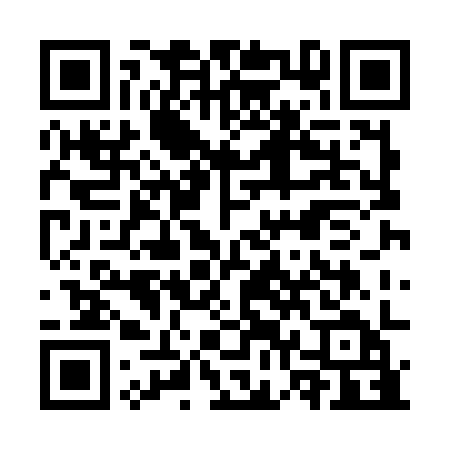 Ramadan times for Kostur, BulgariaMon 11 Mar 2024 - Wed 10 Apr 2024High Latitude Method: Angle Based RulePrayer Calculation Method: Muslim World LeagueAsar Calculation Method: HanafiPrayer times provided by https://www.salahtimes.comDateDayFajrSuhurSunriseDhuhrAsrIftarMaghribIsha11Mon5:005:006:3312:254:316:176:177:4512Tue4:594:596:3112:244:316:186:187:4613Wed4:574:576:3012:244:326:196:197:4714Thu4:554:556:2812:244:336:216:217:4815Fri4:534:536:2612:244:346:226:227:4916Sat4:514:516:2512:234:356:236:237:5117Sun4:504:506:2312:234:366:246:247:5218Mon4:484:486:2112:234:376:256:257:5319Tue4:464:466:1912:234:386:266:267:5420Wed4:444:446:1812:224:396:276:277:5621Thu4:424:426:1612:224:396:296:297:5722Fri4:404:406:1412:224:406:306:307:5823Sat4:384:386:1312:214:416:316:317:5924Sun4:374:376:1112:214:426:326:328:0125Mon4:354:356:0912:214:436:336:338:0226Tue4:334:336:0712:204:446:346:348:0327Wed4:314:316:0612:204:446:356:358:0528Thu4:294:296:0412:204:456:366:368:0629Fri4:274:276:0212:204:466:376:378:0730Sat4:254:256:0112:194:476:396:398:0931Sun5:235:236:591:195:477:407:409:101Mon5:215:216:571:195:487:417:419:112Tue5:195:196:551:185:497:427:429:133Wed5:175:176:541:185:507:437:439:144Thu5:155:156:521:185:507:447:449:155Fri5:135:136:501:175:517:457:459:176Sat5:115:116:491:175:527:467:469:187Sun5:095:096:471:175:537:477:479:198Mon5:075:076:451:175:537:497:499:219Tue5:055:056:441:165:547:507:509:2210Wed5:035:036:421:165:557:517:519:24